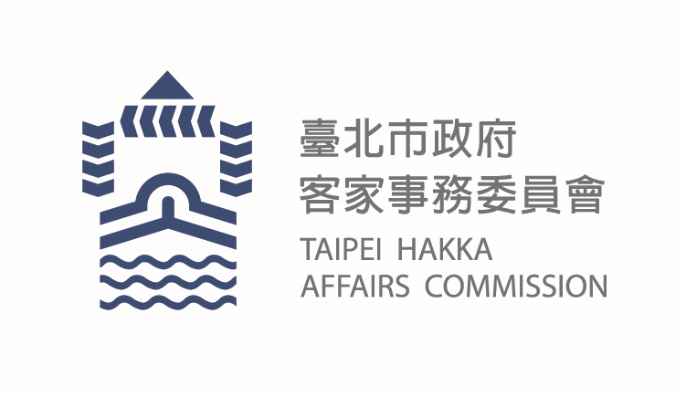 臺北市政府新聞稿發布機關: 臺北市政府客家事務委員會發布日期: 110年9月13 日主辦單位: 臺北市政府客家事務委員會新聞聯絡人:臺北市客委會   徐家敏02-2702-6141#322業務聯絡人:臺北市客委會   廖淑惠02-2702-6141#216【共下看客戲】客家藝文巡演大安龍生場小青蛙劇團活潑演出    臺北市客家藝文活動社區巡迴展演精彩登場，上週六(9/11)的小青蛙劇團以活潑有趣的兒童劇形式，把客家藝文活動帶入大安區龍生里，讓在地居民感受不一樣的午後時光。　　小青蛙劇團帶來劇碼「新虎姑婆」，新虎姑婆是臺灣早期家喻戶曉的民間傳說故事，劇團希望透過幽默、詼諧、逗趣又兼具教育性的兒童布偶戲劇，以輕鬆和諧的方式帶領小朋友進入個人衛生保健的領域裡，劇中不但教導衛生保健，同時也教導小朋友學習如何保護自己、面對危險、解決問題，台下小朋友看了反應熱烈，也透過劇中角色的引導學會了幾句客家話，紛紛表示說這是非常開心的體驗。除此之外，客委會還邀請到臺北市中原客家崇正會舞蹈班，帶來「思戀歌」、「山歌大小聲」、「搖擺五月雪」三首精彩的舞蹈表演，精湛的舞蹈讓台下觀眾目不轉睛，贏得熱烈的掌聲，充分展現臺北市對客家文化推廣與傳承的成果。每場客家藝文活動社區巡迴展演都有準備精美禮品給所有觀眾抽獎，不論是線上直播收看還是現場支持，民眾都能掃描QRCode登記抽獎資料，活動後會抽出幸運得主，最大獎抽出蘋果手環乙支，千萬不要錯過，下一場將於9月17日在中正區光復里延平南路38號騎樓舉辦，詳細活動資訊可上本會官網(https://hac.gov.taipei/)或臉書搜尋「臺北客家」粉絲團追蹤最新消息及動態。臺北市客家藝文活動社區展演各場次如下：活動日期活動開始時間活動地點 9月17日(五)1400延平南路38號騎樓 9月25日(六)1530士林3號廣場10月 2日(六)1000市民大道三段198號10月 3日(日)1830糖部文化園區10月13日(三)1830虎林公園10月17日(日)1830華山公園溜冰場10月30日(六)1900武功國小操場10月31日(日)1600百福公園11月 6日(六)1600民權東路三段103巷31號旁空地11月12日(五)1830建成公園11月13日(六)1830康寧公園11月14日(日)1600復興公園